Avondale Presbyterian Church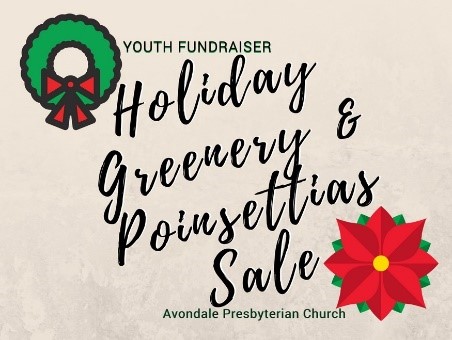 Youth Holiday Sale
Greenery & PoinsettiasORDER FROMINSTRUCTIONS:  SAVE THIS FORM TO YOUR COMPUTER.Fill-in your order, then submit to Avondale. To submit, print or email the form – details at bottom. (You can also text a picture of your order form to 704-996-4970.) DATES:Order due by: SUNDAY, NOVEMBER 10, 2019Order pick-up: SATURDAY, DECEMBER 7. (PLEASE pick-up ASAP!)SUBMIT YOUR ORDER:- Turn in Sunday! There will be a Youth table for orders.- To office, attach check- Via email to Stacey Longshore at: longshores@gmail.com
PAY ONLINE:Via PayPal at: https://www.avondalepresbychurch.org/youthfundraisers PAY BY CHECK: Please write “2019 Youth Holiday Sale” in memo line. www.avondalepresbychurch.org/youthfundraisersNAME:EMAIL: PHONE:WREATHSSizeSizePricePriceQuantityQuantityTotalFraser Fir16"16"$20  $20  20"20"$25  $25  24"24"$30  $30  30"30"$35  $35  36"36"$45  $45  White Pine16"16"$15  $15  24"24"$25  $25  Boxwood - Round16"16"$25  $25  20"20"$30  $30  24"24"$35  $35  Boxwood - Square12"12"$25  $25  16"16"$35  $35  Fraser/Whitepine/Cedar20"20"$35  $35  24"24"$38  $38  GARLANDSWhite Pine25'25'$20  $20  75'75'$35  $35  Fraser Fir25'25'$40  $40  Fraser Fir/Whitepine/Cedar25'25'$55  $55  TOTAL GREENERY: TotalNEXT PAGE: 
See Poinsettias
in four colorsPOINSETTIASSizePricePriceQuantityQuantityTotalTotalavailable in 4 colors and 3 sizesavailable in 4 colors and 3 sizesRED4 1/2"$8  $8  6 1/2 "$15  $15  8"$25  $25  WHITE4 1/2"$8  $8  6 1/2"$15  $15  8"$25  $25  PINK4 1/2"$8  $8  6 1/2"$15  $15  8"$25  $25  MARBLE4 1/2"$8  $8  6 1/2"$15  $15  8"$25  $25  Total Poinsettias+Total GreeneryTOTAL:$$I am paying by:_____CheckCheck__________PayPal onlinePayPal online